Отчет о проведении мероприятия сетевой образовательной площадкойМатематического квеста «Математика в профессиях»Краткая характеристика проведенных мероприятий, итоги (победы) участников в сетевых мероприятиях. Количественные показатели об участниках (обучающихся, педагогов), информация о привлеченных к олимпиадному тренингу внешних партнерах вносится в таблицу:2. Итоги мероприятия (из протокола победители, призёры, участники)Итоги квеста: I место МАОУ СОШ № 58 – 50 балловII место МАОУ СОШ № 19 – 45 балловIII место МАОУ ООШ № 38 – 42 баллаСертификаты участия: МАОУ гимназия 29, МАОУ гимназия 56, МАОУ СОШ № 32 (команда 1), МАОУ СОШ № 32 (команда 2).Темы выступлений:«Методы работы на уроке математике в инклюзивном классе» - Захарьева Анна Константиновна, учитель математики;«Дидактические игры по математике для учащихся с ОВЗ» - Ерошева Татьяна Владимировна, учитель математики;«Работа с учебным текстом обучающихся, имеющих разные образовательные потребности» - Кучмина Наталья Петровна, учитель математики;«Проектная деятельность с обучающимися с разными образовательными потребностями» - Виноградова Юлия Сергеевна, учитель технологии.3. Резюме/выводы, продукт (презентация материалов на сайте школы). Реализовался ли принцип сетевого взаимодействия. Проблемы, успехи в организации и проведении сетевых мероприятий.Информация о мероприятии отражена в новостной ленте на сайте школы. Сетевое мероприятие состоялось. Квест был проведен обучающимися школы (19 обучающихся девятых классов обеспечивали работу ребят на станциях). Параллельно прошел круглый стол для педагогов по теме «Повышение качества образования через работу с обучающимися имеющими разные образовательные потребности», где педагоги школы представили свои материалы и поделились опытом работы в данном направлении. По ходу выступления педагогов шло обсуждение проблем, как инклюзивного образования, так и формы и методы работы с одаренными детьми. По отзывам коллег, мероприятие результативное и состоялось на хорошем методическом уровне.Куратор сетевой образовательной площадки 	Алексеева Наталья АнатольевнаФИО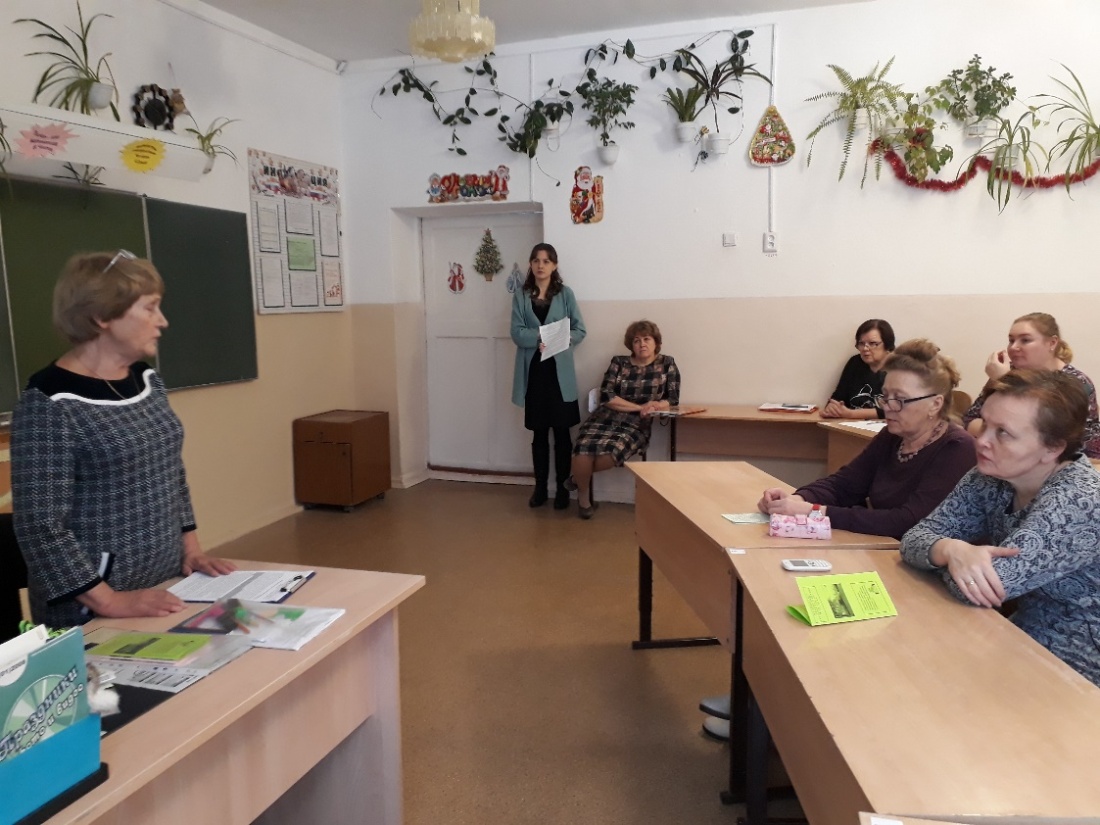 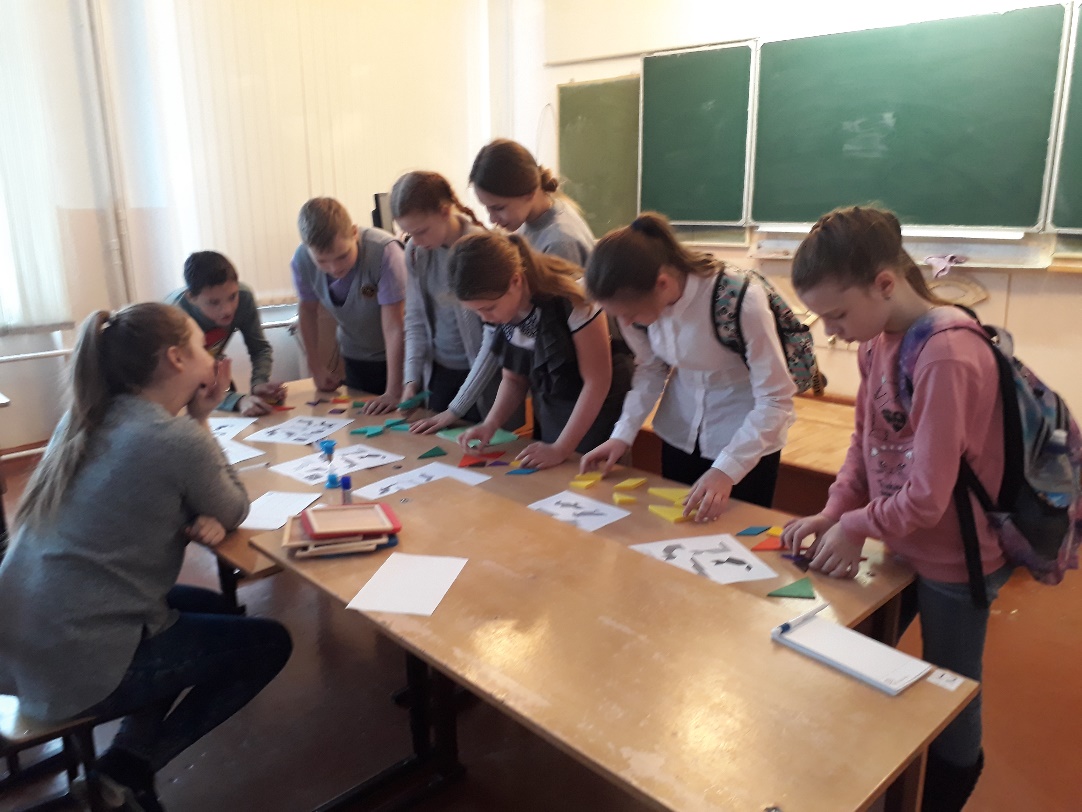 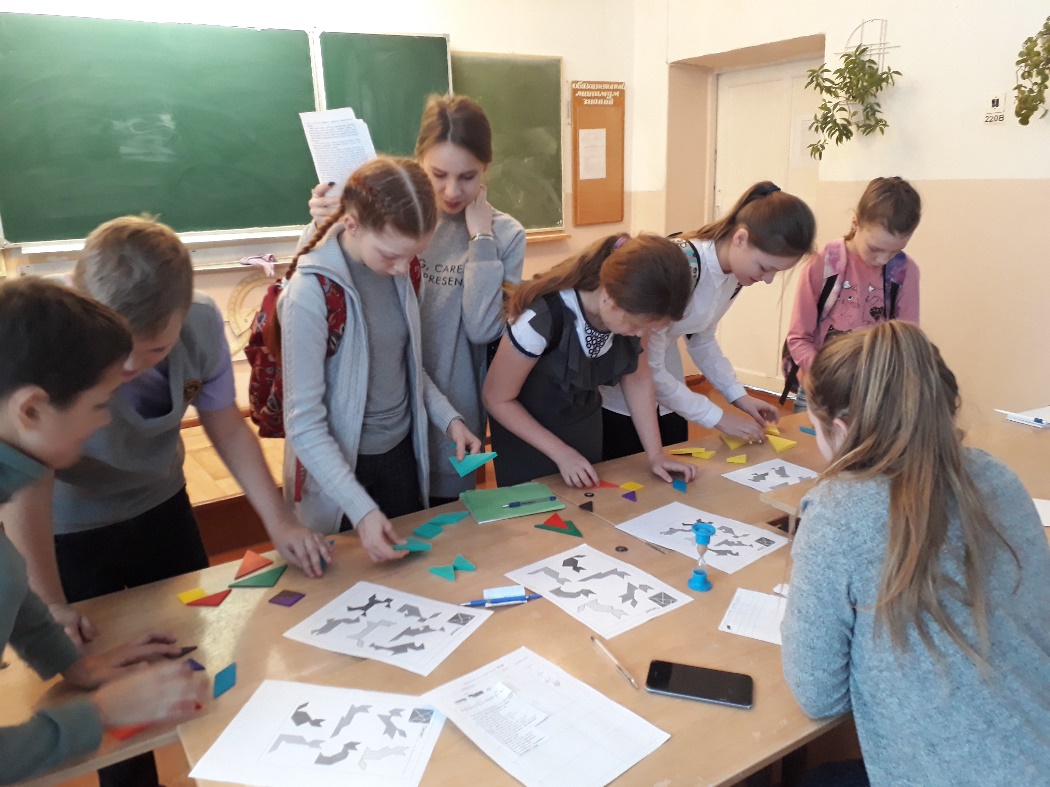 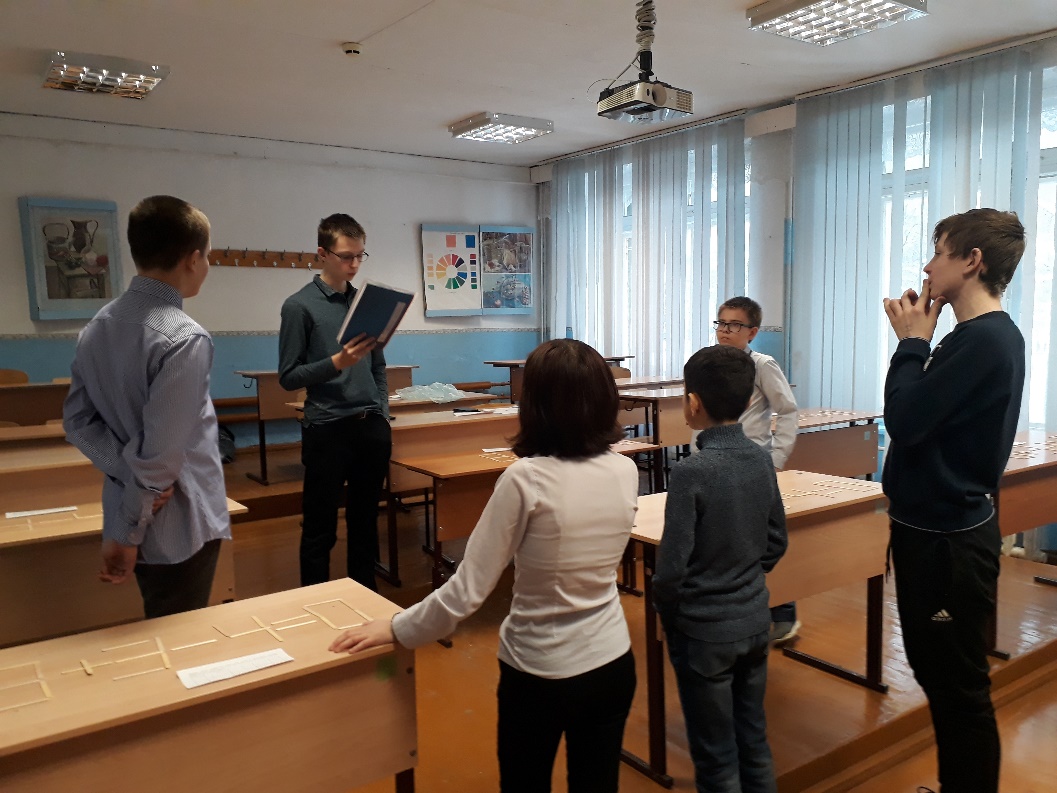 Краткое наименование ООУНазвание сетевого мероприятияДата проведения мероприятияКоличество участниковКоличество участниковИз каких ООУ приняли участиеПартнёры, участвующие в организации и проведении мероприятияФИО (полностью), должность преподавателей организовывавших и проводивших мероприятиеКраткое наименование ООУНазвание сетевого мероприятияДата проведения мероприятияучениковучителейИз каких ООУ приняли участиеПартнёры, участвующие в организации и проведении мероприятияФИО (полностью), должность преподавателей организовывавших и проводивших мероприятиеМАОУООШ № 38 Математический квест «Математика в профессиях» для обучающихся 5-7 классов13.12.20196115МАОУ СОШ № 58, МАОУ гимназия 29, МАОУ гимназия 56, МАОУ СОШ № 32, МАОУ СОШ № 19, МАОУ ООШ № 38Захарьева Анна Константиновна, учитель математики;Ерошева Татьяна Владимировна, учитель математики;Кучмина Наталья Петровна, учитель математики;Виноградова Юлия Сергеевна, учитель технологии;Слепова Валентина Ивановна, учитель ИЗОМАОУООШ № 38 Круглый стол «Повышение качества образования через работу с обучающимися имеющими разные образовательные потребности»13.12.20196115МАОУ СОШ № 58, МАОУ гимназия 29, МАОУ гимназия 56, МАОУ СОШ № 32, МАОУ СОШ № 19, МАОУ ООШ № 38Захарьева Анна Константиновна, учитель математики;Ерошева Татьяна Владимировна, учитель математики;Кучмина Наталья Петровна, учитель математики;Виноградова Юлия Сергеевна, учитель технологии;Слепова Валентина Ивановна, учитель ИЗО